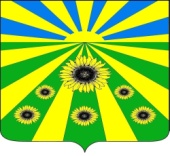 ПОСТАНОВЛЕНИЕАДМИНИСТРАЦИИ РАССВЕТОВСКОГО СЕЛЬСКОГО ПОСЕЛЕНИЯСТАРОМИНСКОГО РАЙОНАот 25.11.2019                                                                                                                № 110п. РассветО внесении изменений в постановление администрации Рассветовского сельского поселения Староминского района от 12 сентября 2019 года № 80 «О размещении нестационарных торговых объектов на территории Рассветовского сельского поселения Староминского района»На основании экспертного заключения Управления правового обеспечения, реестра и регистра Департамента внутренней политики администрации Краснодарского края от 06 ноября 2019 года № 34.03-04-580/19 на постановление администрации Рассветовского сельского поселения Староминского района от 12 сентября 2019 года № 80 «О размещении нестационарных торговых объектов на территории Рассветовского сельского поселения Староминского района», руководствуясь Уставом Рассветовского сельского поселения Староминского района, п о с т а н о в л я ю:Внести изменения в приложение № 1 к постановлению администрации Рассветовского сельского поселения Староминского района от 12 сентября 2019 года № 80 «Положение о размещении нестационарных торговых объектов на территории Рассветовского сельского поселения Староминского района» (далее Положение):1.1 В подпункте 3.2.3 пункта 3.2 раздела 3 Положения абзац со словами:«срок, на который заключается договор о предоставлении права на размещения НТО;»заменить абзацем: «условия и срок, на который заключается договор о предоставлении права на размещения НТО;»1.2 В подпункте 3.2.3 пункта 3.2 раздела 3 Положения абзац со словами:«дата, место и время проведения Конкурса;»заменить абзацем: «дата, место, время и порядок проведения Конкурса;»Внести изменения в приложение № 4 к постановлению администрации Рассветовского сельского поселения Староминского района от 12 сентября 2019 года № 80 «Типовая форма договора о предоставлении права на размещение сезонного нестационарного торгового объекта на территории Рассветовского сельского поселения Староминского района»:В подпункте 2.4.5 пункта 2.4 раздела 2 Типовой формы договора о предоставлении права на размещение сезонного нестационарного торгового объекта на территории Рассветовского сельского поселения Староминского района слова «; журнала учета мероприятий по контролю за торговым объектом» исключить.Внести изменения в приложение № 6 к постановлению администрации Рассветовского сельского поселения Староминского района от 12 сентября 2019 года № 80 «Типовая форма договора о предоставлении права на размещение мелкорозничного (несезонного) нестационарного торгового объекта на территории Рассветовского сельского поселения Староминского района»:3.1 В подпункте 2.4.5 пункта 2.4 раздела 2 Типовой формы договора о предоставлении права на размещение мелкорозничного (несезонного) нестационарного торгового объекта на территории Рассветовского сельского поселения Староминского района слова «; журнала учета мероприятий по контролю за торговым объектом» исключить.Опубликовать настоящее постановление в средствах массовой информации и разместить на официальном сайте Рассветовского сельского поселения Староминского района в информационно-телекоммуникационной сети «Интернет».Контроль за выполнением настоящего постановления оставляю за собой.Постановление вступает в силу со дня его официального опубликования.Глава Рассветовского сельского поселенияСтароминского района                                                                                А. В. ДемченкоЛИСТ СОГЛАСОВАНИЯпроекта постановления администрации Рассветовского сельского поселения Староминского района от 25.11.2019 № 110 «О внесении изменений в постановление администрации Рассветовского сельского поселения Староминского района от 12 сентября 2019 года № 80 «О размещении нестационарных торговых объектов на территории Рассветовского сельского поселения Староминского района»Проект подготовлен:Специалист 1 категорииРассветовского сельского  поселения                                                        Е.Н. Коркишко                                                                                                    «___»____________2019 г.Проект согласован:	Специалист 1 категорииРассветовского сельского  поселения                                                              Л.В. Бреева                                                                                                    «___»____________2019 г.